Zapraszamy do udziału  w Programie Korekcyjno - Edukacyjnym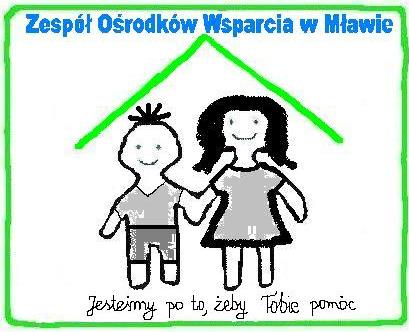 Zespół Ośrodków Wsparcia w Mławie  zaprasza do wzięcia udziału  w programie korekcyjno - edukacyjnym dla osób stosujących przemoc  w rodzinie.Rekrutacja do programu prowadzona jest od 12 kwietnia 2018 r.Pierwsze zajęcia odbędą się w dniu 21 kwietnia 2018r.      Udział w Programie jest bezpłatny.Program adresowany jest do osób stosujących przemoc w rodzinie, w tym:osoby, które z własnej inicjatywy zgłoszą się do uczestnictwa w programie lub zostaną zmotywowane przez służby;członkowie rodzin, wobec których została wszczęta procedura „Niebieskie Karty” – osoby wobec których zachodzi podejrzenie, że stosują przemoc  w rodzinie,osoby skazane za czyny związane ze stosowaniem przemocy rodzinie, wobec których Sąd warunkowo zawiesił wykonanie kary zobowiązując ich do uczestnictwa w programie, rodzice, którzy mają ograniczoną władzę rodzicielską lub są jej pozbawieni w wyniku zaniedbań i niewypełniania funkcji rodzicielskich,CEL PROGRAMU UKIERUNKOWANY JEST NA ZATRZYMANIE PRZEMOCY W RODZINIEOddziaływania korekcyjno-edukacyjne wobec osób stosujących przemoc w rodzinie prowadzone    w ramach programu mają na celu:udzielanie pomocy w zmianie zachowań agresywnych,rozwijanie umiejętności samokontroli i współżycia w rodzinie oraz kształtowanie umiejętności w zakresie wychowywania dzieci bez używania przemocy w rodzinie,nabycie umiejętności w zakresie komunikowania się i rozwiązywania konfliktów              w rodzinie bez stosowania przemocy,uzyskiwanie informacji o możliwościach podejmowania działań terapeutycznych.Program pomoże rozwinąć umiejętności porozumiewania się  i rozwiązywania                          konfliktów w rodzinie bez stosowania przemocy.Szczegółowe informacje możesz uzyskać w Zespole Ośrodków Wsparcia w Mławie, ul. Słowackiego 18, 06-500 Mława, tel. 23 654 52 29Serdecznie zapraszamy do wzięcia udziału w programie.Zajęcia warsztatowe odbywają się w soboty lub niedzieleNigdy nie jest za późno na przerwanie przemocy !!!!